Drogi piątoklasisto! 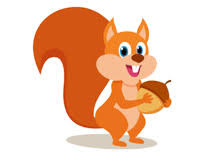 Dzisiaj na lekcji czeka na Ciebie kilka zadań związanych z odmianą rzeczownika… Lubisz to, prawda?  Przeczytaj dokładnie wszystkie polecenia. Jeśli czegoś nie rozumiesz, poproś o pomoc kolegę lub koleżankę. Jeśli co najmniej 3 osoby nie będą umiały Ci pomóc, poproś o pomoc panią. Jeśli to do Ciebie ktoś zwróci się z jakimś pytaniem – postaraj się pomóc. Odszukaj na dużej planszy podane pola i utwórz odpowiednią formę rzeczownika. Np. na polu B1 widzisz: M. l. mn. – tzn. że od rzeczownika kolor masz utworzyć taką formę i wpisać ją do krzyżówki. 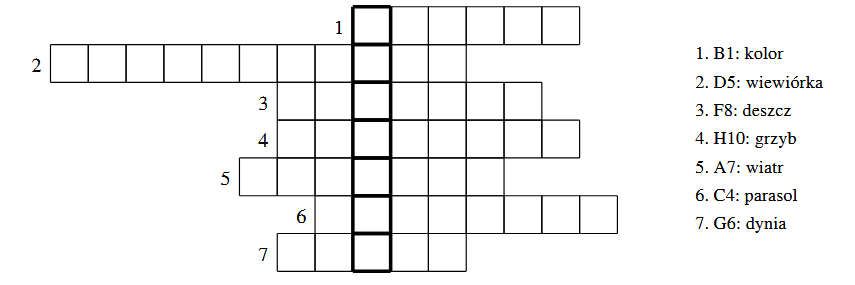 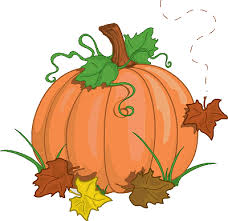 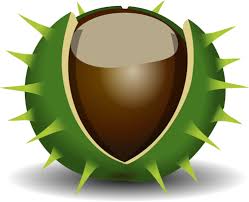 Udało się? Brawo! A teraz hasło z krzyżówki odmień przez przypadki w liczbie pojedynczej i mnogiej. Zrób to w zeszycie. Oddziel temat od końcówki. Jeśli zachodzą oboczności – podaj je. W krzyżówce pokoloruj dowolną kredką końcówki wszystkich rzeczowników. Tematów nie koloruj. Jak oceniasz swoją pracę na lekcji? Jak zaangażowałeś się w zadania? Jak często korzystałeś z pomocy pani? ………………………………………………………………………………………………………………………………………………………………………Drogi piątoklasisto! Dzisiaj na lekcji czeka na Ciebie kilka zadań związanych z odmianą rzeczownika… Lubisz to, prawda?  Przeczytaj dokładnie wszystkie polecenia. Jeśli czegoś nie rozumiesz, poproś o pomoc kolegę lub koleżankę. Jeśli co najmniej 3 osoby nie będą umiały Ci pomóc, poproś o pomoc panią. Jeśli to do Ciebie ktoś zwróci się z jakimś pytaniem – postaraj się pomóc. Odszukaj na dużej planszy podane pola i utwórz odpowiednią formę rzeczownika. Np. na polu B1 widzisz: M. l. mn. – tzn. że od rzeczownika kolor masz utworzyć taką formę i wpisać ją do krzyżówki. Udało się? Brawo! A teraz hasło z krzyżówki odmień przez przypadki w liczbie pojedynczej i mnogiej. Zrób to w zeszycie. Oddziel temat od końcówki. Jeśli zachodzą oboczności – podaj je. W krzyżówce pokoloruj dowolną kredką końcówki wszystkich rzeczowników. Tematów nie koloruj. Jak oceniasz swoją pracę na lekcji? Jak zaangażowałeś się w zadania? Jak często korzystałeś z pomocy pani? ……………………………………………………………………………………………………………………………………………………………………